Lebenslauf 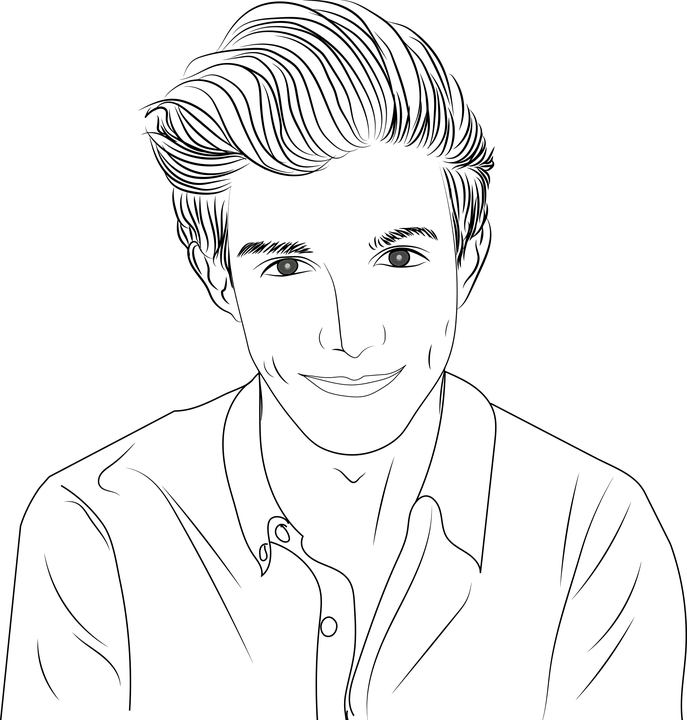 SchulbildungHobbysSchnupperlehrenReferenzenOrt, DatumNameMustermannVornameLeonGeburtsdatum2. Juni 2004HeimatortMusterortAdresseMusterstrasse 99, 9999 Musterort Eltern Name und Vorname von Vater und MutterBeruf des VatersBeruf der MutterGeschwisterJahr xxxx – Jahr xxxxSekundarschule in Musterort, 1. – 2. Sekundar, Niveau BJahr xxxx – Jahr xxxxPrimarschule in Musterort, 3. - 6. KlasseJahr xxxx – Jahr xxxxPrimarschule in Musterort, 1. und 2. KlasseArt des Hobbys, z.B. SchwimmenArt des Hobbys, z.B. ModellbauArt des Hobbys, z.B. Keyboard spielenMonat xx, Jahr xxxxFirma XYZ, Schnupperlehre als xyz, Dauer: 3 TageMonat xx, Jahr xxxxFirma XYZ, Schnupperlehre als xyz, Dauer: 1 TagMonat xx, Jahr xxxxFirma XYZ, Schnupperlehre als xyz,  Dauer 1 TagHerrMartin GraberKlassenlehrer SekMusterstrasse 999999 Musterort+41 41 999 99 99Frau Renate HuberKlavierlehrerinMusterstrasse 999999 Musterort+41 41 999 99 99